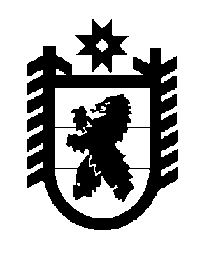 Российская Федерация Республика Карелия    ПРАВИТЕЛЬСТВО РЕСПУБЛИКИ КАРЕЛИЯРАСПОРЯЖЕНИЕот  21 мая 2015 года № 321р-Пг. Петрозаводск Одобрить и подписать Соглашение между Правительством Республики Карелия и обществом с ограниченной ответственностью «Колмас Карелия» о взаимодействии по реализации инвестиционного проекта «Реконструкция горного парка «Рускеала» на территории Республики Карелия.           ГлаваРеспублики  Карелия                                                             А.П. Худилайнен